中心支部党建新风采          ——与中国银行大竹支行总支共筑共建一份握手，一份信赖。近日由中心支部与中国银行大竹支行总支签订了党建“共筑共建”协议。   中心支部与中国银行大竹支行总支以“同心同德促和谐、共筑共建情谊深”为主题开展党建活动，双方党员在热烈的座谈氛围中达成共识，以党建为引领，提升党性修养，加强服务质量，有效促进县域经济持续性、高效性、协调性高质量发展。活动充分展现了双方守初心、担使命、提质量的严苛精神。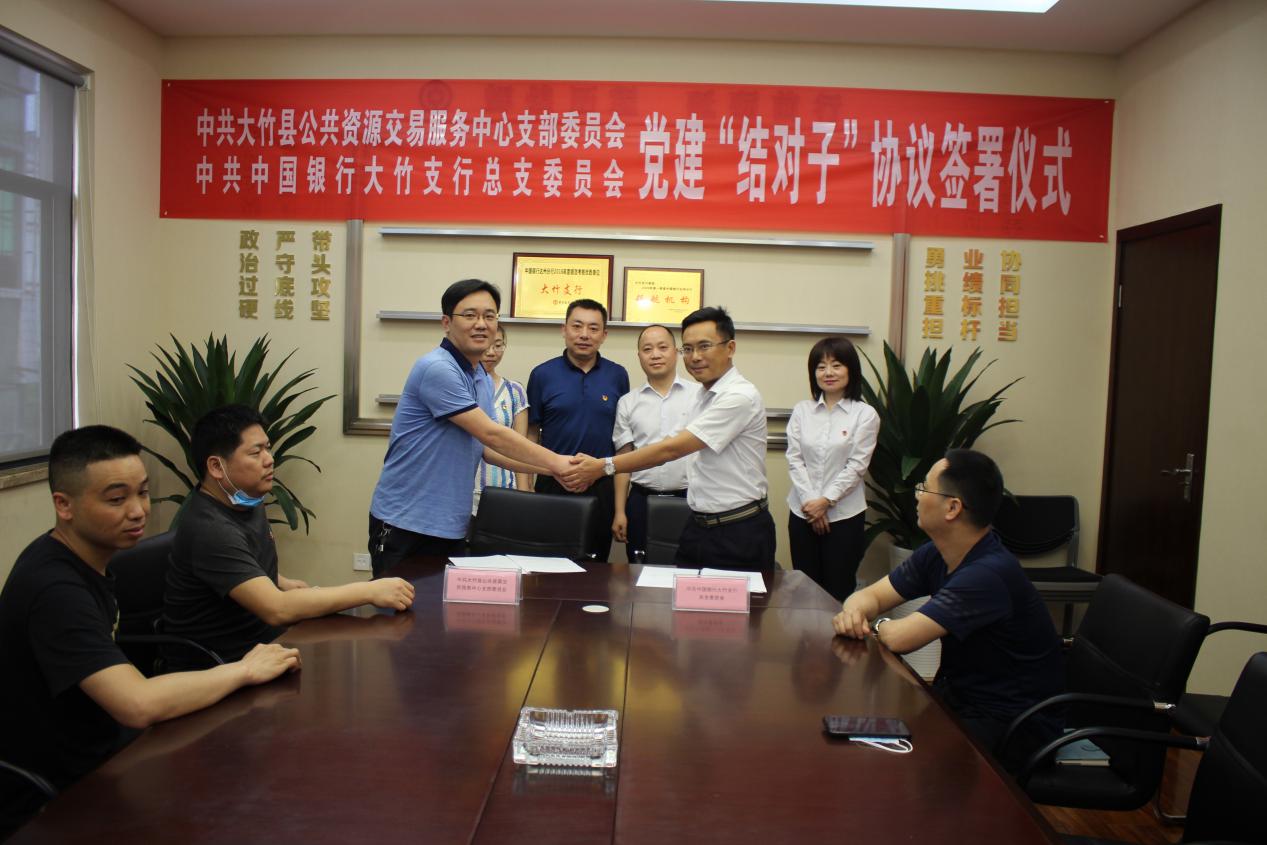 